ACTIVIDAD PERSONAL 3Explique cómo se obtiene cada superficie de revolución. 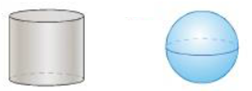 Figura Si alumbramos con una linterna sobre una pared.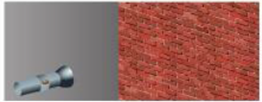 Escriba la sección cónica que se forma.Explique cómo se puede formar una parábola.Explique cómo se puede formar una parte de la hipérbola.Explique las cónicas que se pueden formar a partir de cortes de un plano a un cilindro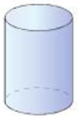 Figura Observe y determine la sección cónica relacionada con cada obra arquitectónica 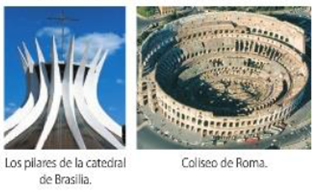 Figura A continuación, se muestra cómo se obtienen los lugares geométricos que reciben el nombre de secciones cónicas.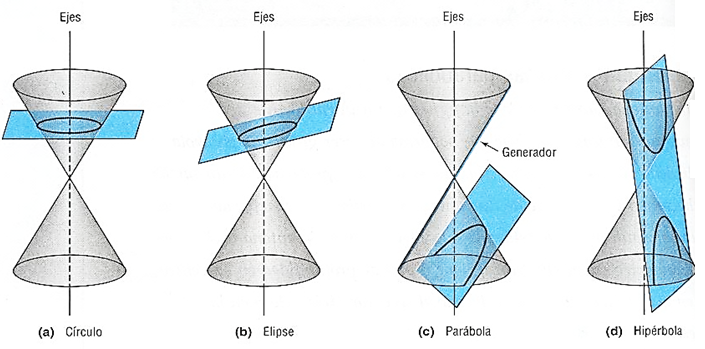 Figura Explique por qué estos lugares geométricos reciben el nombre de secciones cónicas.   Describa el proceso para obtener cada uno de los lugares geométricos mostrados en un cono:Circunferencia: Realizando un corte con un plano paralelo a la base del cono. Elipse: Parábola: Hipérbola:En los siguientes planos cartesianos grafique las secciones cónicas obtenidas al cortar el cono con el plano.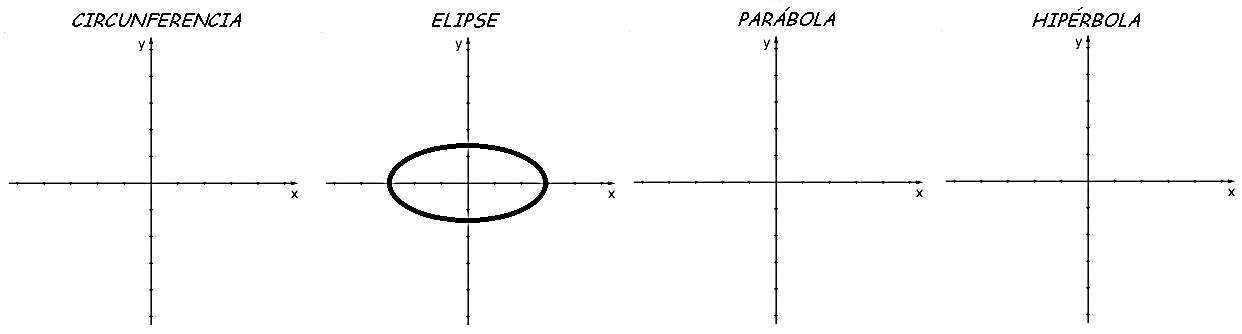 Gráfico Según las gráficas: ¿Cuál es la principal característica de cada lugar geométrico?Circunferencia: Elipse: Parábola: Hipérbola:ÁREA: Matemáticas ÁREA: Matemáticas ÁREA: Matemáticas DOCENTE: DOCENTE: ASIGNATURA: MatemáticaASIGNATURA: MatemáticaASIGNATURA: MatemáticaESTUDIANTE:ESTUDIANTE:GRADO:  CICLO VMÓDULO: 2ANEXO: 3TIEMPO:FECHA: ____/ ____ / ____